Једанаести недељни задатак тачно су решила иста 3 ученика Четврте гимназије као и претходна два недељна задатка:Ђорђе Арсић I3Игор Атлић I3Лазар Ристић I2Решење једанаестог недељног задаткаЗадатак ћемо најлакше решити ако одгонетнемо колико је јаја преостало за продају пре него је дошао пети купац. Будући да је пети купац купио половину свих јаја и још пола јајета и да након тога жена више није имала јаја за продају, закључујемо да пола јајета представља половину свих јаја која је у том тренутку имала. Дакле, пети купац је затекао и купио свега једно јаје. Враћајући се корак уназад закључујемо да је пре доласка четвртог купца жена имала 3 јаја и да је четврти купац купио 2. Пре доласка трећег купца имала је за продају 7 јаја и он је купио 4, пре доласка другог купца имала је 15 јаја и он је купио 8, а пре доласка првог купца имала је за продају 31 јаје (толико је и изнела на пијацу) и њему је продала 16.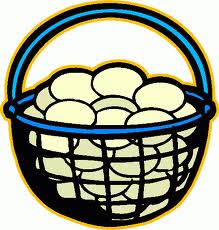 Како је првом и другом купцу наплатила јаја 10 динара по комаду, а сваком следећем је смањила цену за 10% у односу на претходну, новац који је жена зарадила израчунаћемо користећи следећи израз: динараДакле, жена је изнела на пијацу 31 јаје и зарадила 299,49 динара.